  MEVAGISSEY PARISH COUNCILmevagisseyparishcouncil.co.ukChairman										Clerk to the CouncilMr M Roberts										Mr P HowsonRowan											TrevellionTregoney Hill										School HillMevagissey										MevagisseyPL26 6RF										PL26 6TH01726 842267										07570 832669michaeljohnroberts@hotmail.co.uk							              mevaclerk@btinternet.comTo all members of the Parish CouncilDear Councillor,				PARISH COUNCIL MEETING You are summoned to attend the next meeting.It will be held at the Mevagissey Activity Centre on Thursday 19 August 2021 starting at 7pm.The order of business is given below (note that all planning matters will be dealt with at a separate meeting).Yours faithfully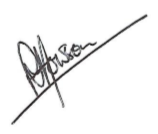 PJ HowsonClerk to the CouncilAGENDA1.	To receive Apologies. 2.	To receive Declarations of Interest and Gifts.3.	Public participation. 4.	To accept the minutes of the ordinary meeting held on 15 July 2021.5.	To accept the minutes of the planning meeting held on 16 July 2021.6.	To receive the Clerk’s report.7.	To receive the Ward Member's report.8.	To approve the monthly finances.   9.	To receive a report from Cllr. Facey on issues arising from the operation of the public conveniences.10.	To receive a report from Cllr. Gann on the proposed Community Land Trust and to consider other issues related to affordable housing.11.	To receive a report from Cllr. Shephard on the new Housing Working Group.12.	To receive a report from Cllr. Whatty on the activities of the Climate Emergency Working Group.13.	To receive reports from Cllrs. Facey and Gann on waste recycling and disposal.14.	To review the operation of the Council’s Facebook group (Cllr. Gann).15.	To approve the draft response to the request for local councils’ views on Cornwall Council.16.	To receive an update on the development of a devolution package.17.	To consider making a DMMO application to add a public footpath along the clifftop above Roward’s Quay at Chapel Point.18.	To consider whether to hold a site visit to the Stuckumb Point Viewing platform.19.	To consider a request from Seafarers UK to fly the Red Ensign on Merchant Navy Day and donate to the Merchant Navy Fund Emergency Appeal.20.	To consider the provision of emergency medical assistance in the parish (Cllr. A Williams).21.	To consider a response to the latest proposals under the Community Network Highways Scheme (Cliff Street and Market Square).22.	To consider requesting additional 20mph zones in the village (Cllr. Barham). 23.	To review the operation of the Polkirt Hill temporary one-way system.24.	To consider problems arising from a) Levalsa Meor traffic lights and b) traffic congestion at the Pentewan Road retail park junction (Cllr. Gann).25.	Provision of a defibrillator at Portmellon (Cllr. Facey).26.	Date of next (non-planning) meeting: 23 September 2021 (Note: this will be the fourth Thursday in the month).	NOTE: The meeting will include an opportunity for members of the public to make representations and give evidence on any item appearing on this agenda.  No member of the public may speak for longer than three minutes.  The meeting has been advertised as a public meeting and as such could be recorded by broadcasters, the media or members of the public.  Bills to PaySalaries£1,000.00 HMRC (PAYE)£250.00 Attendants at West Wharf PC 25/07/21 - 31/07/21 (paid)£560.00 Attendants at West Wharf PC 02/08/21 - 08/08/21 (paid)£560.00 Valley Road PC refurbishment (less £1,500 advance) (paid)£2,922.00 Valley Road PC refurbishment (electrical work) (paid)£164.01 Valley Road PC refurbishment (plumbing work) (paid)£546.73 Coast path second cut£325.78 River Street car park waste collections 16/07/21 - 30/07/21£470.88 July waste collections from West Wharf PC£114.30 July recycling bank collections£816.00 Attendants at West Wharf PC 08/08/21 - 14/08/21 (paid)£610.00 Operate Valley Road PC August 2021£970.34 Operate West Wharf PC August 2021£1,111.20 West Wharf PC hygiene services 08/09/21 - 07/12/21£314.67 West Wharf PC electricity 02/07/21 - 01/08/21£41.04 Land registry search fee (Portmellon slipway) (repaid to Clerk)£4.00 TOTAL£10,780.95 AccountsAmount available to spend as of last meeting£109,029.38Expenditure last month£6,503.71   plus West Wharf PC water 06/05/21 - 01/07/21£776.28   Attendants at West Wharf PC 11/07/21 - 17/07/21£560.00   Waste collections from Keirs car park 02/07/21 - 13/07/21£317.28   Grant towards football pitch drainage works£250.00   Valley Road PC water 05/06/21 - 01/07/21£134.23   Councillor's Code of Conduct training£24.00   Attendants at West Wharf PC 18/07/21 - 24/07/21£560.00West Wharf PC entry money£3,950.00ReceivedRefund of Valley Road PC business rates 01/04/20 - 31/03/22£1,571.86ReceivedAvailable to spend£105,425.74Bank Statements (01/08/2021)Current Account£3,647.48Deposit Account£101,778.26TOTAL£105,425.74